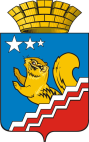 Свердловская областьГЛАВА ВОЛЧАНСКОГО ГОРОДСКОГО ОКРУГАпостановлениеот  27.11.2023                                                                                                                	   № 593 г. ВолчанскОб организации мероприятий по обеспечению безопасности населения Волчанского городского округа в период проведения мероприятий, посвященных празднованию Нового 2024 года и Рождества Христова С целью обеспечения комплексной безопасности, предупреждения правонарушений среди несовершеннолетних, сохранности новогодних городков на территории Волчанского городского округа в период проведения новогодних праздников, на основании постановления главы Волчанского городского округа № 525 от 27.10.2023 «Об организации мероприятий по подготовке на территории Волчанского городского округа к празднованию Нового 2024 года и Рождества Христова»,ПОСТАНОВЛЯЮ:Организовать мероприятия по обеспечению комплексной безопасности населения Волчанского городского округа в период проведения  мероприятий, посвященных празднованию Нового 2024 года и Рождества Христова:1.1.  с 31 декабря 2023 года по 8 января 2024 года:1.1.1. Исполняющему обязанности начальника ЕДДС (Пахотиной Е.В.) ежесуточно представлять главе городского округа, руководителям организаций жилищно-коммунальной и социальной сферы доклад об обстановке на территории Волчанского городского округа, незамедлительный доклад о чрезвычайных ситуациях, представляющих угрозу возникновения чрезвычайных ситуаций, происшествий и аварий.1.1.2. Начальнику организационного отдела администрации Волчанского городского округа (Гаскарова А.С.) осуществлять контроль за организацией круглосуточного дежурства сотрудников органов местного самоуправления в соответствии с ранее утвержденным графиком дежурств.1.1.3. Рекомендовать исполняющему обязанности начальника муниципального органа, осуществляющего управление в сфере образования - Отдела образования Волчанского городского округа (Вельмискиной М.В.), исполняющему обязанности главного врача государственного автономного учреждения здравоохранения Свердловской области «Волчанская городская больница» (Воробьева А.А.), директору муниципального автономного учреждения культуры «Культурно-досуговый центр» Волчанского городского округа (Изосимова Р.Р.), директору государственного  автономного учреждения социального обслуживания Свердловской области «Комплексный центр социального обслуживания населения города Волчанска»  (Трофимова В.И.), обеспечить комплексную безопасность на социально-значимых, культурно-досуговых и иных объектах, расположенных на территории Волчанского городского округа, в том числе во время праздничных мероприятий, а также безаварийное функционирование объектов.1.1.4. Субъектам профилактики в новогодние праздничные дни принять активное участие во Всероссийской акции  «Безопасность детства» в соответствии утвержденными формами работы. При решении вопросов, касающихся несовершеннолетних и их семей, осуществлять межведомственное взаимодействие.1.1.5. С целью предотвращения правонарушений, обеспечения охраны общественного порядка и безопасности и сохранности объектов на территории новогодних городков (северная и южная части города) рекомендовать: 1) Оргкомитету (Бородулина И.В.) организовать работу комиссии по обследованию мест проведения праздничных мероприятий на их соответствие  требованиям инженерно-технической укрепленности, пожарной безопасности, антитеррористической защищенности и готовности к проведению мероприятий с массовым пребыванием людей до 25.12.2023г. 2) Исполняющему обязанности начальника ЕДДС (Пахотиной Е.В.) ежесуточно отслеживать сохранность новогодних объектов в южной и северной частях города, через систему видеонаблюдения. Организовывать взаимодействие с пунктом полиции № 7 МО МВД «Краснотурьинский» (Паршуков К.Н.) в случае обнаружения правонарушения.3) Командиру добровольной народной дружины (Панкова Д.Н.): 	- утвердить график дежурства членов ДНД в период новогодних праздников с 25.12.2023 по 13.01.2024 с 17.00 ч до 19.00 ч..4) Рекомендовать редакции общественно-политической газеты «Волчанские вести» (Палецких М.В.), муниципальному  автономному учреждению культуры «Культурно-досуговый центр» Волчанского городского округа (Изосимова Р.Р.) информировать население в средствах массовой информации, уличных экранах, на территории новогодних городков  о проявлении бдительности, своевременного информирования  правоохранительных органов о подозрительных лицах, их действиях, об обнаружении бесхозных предметов и автотранспорта, всевозможных возникновений угрозообразующих факторов.1.2. В сфере обеспечения пожарной безопасности:1.2.1.  Рекомендовать 267 пожарно-спасательной части Федерального государственного казенного  учреждения «6 отряд федеральной противопожарной службы по Свердловской области» (Зауэр А.В.), пожарной части 5/6 государственного казенного пожарно-технического  учреждения Свердловской области «Отряд федеральной противопожарной службы по Свердловской области №5» (Котарев Р.С.), специалисту 1 категории отдела ГО и ЧС администрации Волчанского городского округа (Карелина Т.Б.):1) обеспечить реализацию комплекса дополнительных мер, направленных на недопущение ухудшения обстановки с техногенными пожарами на территории Волчанского городского округа, включая вопросы  обеспечения пожарной безопасности в местах проживания (нахождения) неблагополучных граждан и лиц;2) обеспечить осуществление информационных и профилактических мероприятий противопожарной направленности.1.2.2. Старосте поселка Вьюжный (Фурсанова Л.Н.) совместно с администрацией Волчанского городского округа провести сельский сход по обучению мероприятиям пожарной безопасности в период новогодних праздников сроком до 25 декабря 2023 года.1.3. В сфере обеспечения безопасности дорожного движения в зимний период:1.3.1. Исполняющему обязанности директора муниципального казенного учреждения «Управление городского хозяйства» (Топчу Т.Н.), директору муниципального унитарного предприятия «Волчанский автоэлектротранспорт» (Бушуева Л.Н):1) организовать мониторинг дорожной ситуации в границах Волчанского городского округа, в том числе усиленный в период резкого понижения температуры атмосферного воздуха, выпадения большого количества осадков;2) обеспечить  своевременную организацию и практическое осуществление мер, направленных на расчистку дорог.2. Разместить настоящее постановление на официальном сайте Волчанского городского округа http:// volchansk-adm.ru.3. Контроль за исполнением настоящего постановления возложить на заместителя главы администрации Волчанского городского округа по социальным вопросам  Бородулину И.В. Глава городского округа                                                                    А.В. ВервейнЛИСТ СОГЛАСОВАНИЙК проекту Постановления главы Волчанского городского округа«Об организации мероприятий по обеспечению безопасности населения Волчанского городского округа в период проведения мероприятий, посвященных празднованию Нового 2024 года и Рождества Христова»Подготовил проект постановления: Бородулина И.В.<*> - при наличии замечаний следует указать: «Замечания прилагаются».________________________________________________________________________________________________________________________________________________________________________________________________________________________________________________________________________________________________________________________________________________________________________________________________________________________________________________________________________________________________________________________________________________________________________________________________________________________________________________________________________________________________________Должностное лицо органа местного самоуправления, руководителя структурного подразделения администрации Волчанского городского округаФ. И. О.Дата поступления на согласованиеОтметка о согласовании  <*>Подпись, датаЗаместитель главыБородулина И.В.Начальник организационного отделаГаскарова А.С.